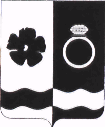 Совет Приволжского муниципального районаР Е Ш Е Н И Еот 21.12.2021                                                          № 74г. ПриволжскО внесении изменений в решение Совета Приволжского муниципального района от 25.11.2021 №67 «О принятии к осуществлению части полномочий поселений» На основании решения Совета Плесского городского поселения                     от 10.12.2021 № 35,  руководствуясь частью 4 статьи 15 Федерального закона        от 06.10.2003 № 131-ФЗ «Об общих принципах организации местного самоуправления в РФ» и частью 3 статьи 5 Устава Приволжского муниципального района, Совет Приволжского муниципального районаРЕШИЛ:1. Внести изменения в решение Совета Приволжского муниципального района от 25.11.2021 № 67 «О принятии к осуществлению части полномочий поселений» дополнив подпункт 1.1 абзацем следующего содержания:«-осуществление контроля за исполнением бюджета Плесского городского поселения.» 2. Настоящее Решение вступает в силу с 01 января 2022 года и подлежит официальному опубликованию в информационном бюллетене «Вестник Совета и администрации Приволжского муниципального района».Председатель Совета Приволжскогомуниципального района                                                                 С.И. ЛесныхГлава Приволжского муниципального района 		          		                    И.В. Мельникова